Verband Österreichischer Schwimmteich- & Naturpoolbau      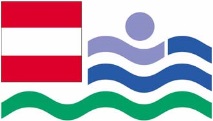 per email:  office@schwimmteich.co.atANMELDUNG zur 3 tägigen Grundlagenschulung: „Zertifizierter Schwimmteich- und Naturpoolbauer“ 
 Grundlagenschulung Modul 1 und 2von 19. - 21. November 2020 in Wien Mitgliedsbetrieb: Firmenname genügtTeilnehmer:ANMELDUNG	VÖSN-GeschäftsstelleMAIL:	office@schwimmteich.co.at